The income statement for Christensen, Inc., appears below. Additional information: The weighted average common shares outstanding in 2008 were 32,000 shares. The market price of Christensen, Inc. stock was $19 in 2008. Cash dividends of $29,000 were paid, $8,000 of which were to preferred stockholders. Compute the following ratios for 2008. (a) Earnings per share. (Round answer to 2 decimal places, e.g. 10.50.)
(b) Price-earnings. (Round answer to 1 decimal place, e.g. 10.5.)
(c) Payout. (Round answer to 0 decimal places, e.g. 125.)
(d) Times interest earned. (Round answer to 1 decimal place, e.g. 10.5.) Question 3 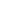 CHRISTENSEN, INC.CHRISTENSEN, INC.Income StatementIncome StatementFor the Year Ended December 31, 2008For the Year Ended December 31, 2008Sales$425,000Cost of goods sold243,000Gross profit182,000Expenses (including $18,000 interest and $14,600 income taxes)107,300Net income$74,700(a)Earnings per share$(b)Price-earningstimes(c)Payout%(d)Times interest earnedtimes